2019-2020 Religious Education Policies & Procedures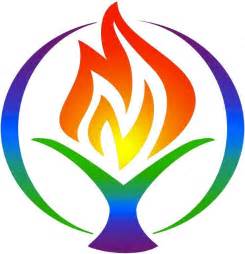 Mission statement: To work together to insure a safe, creative, inspiring environment where all participants can learn and grow together in the spirit of friendship and community. When: Childcare is provided each Sunday beginning at 9:30 am for those participating in Discussion Group or rehearsals.  Religious Education time is from 10:45 (following the beginning of the church service) until 11:45 am.  Parents, guardians, or designated older siblings (12 & older) or adults, shall pick up children under the age of 12 at their respective classrooms at 11:45 am.  The RE rooms close at 12 noon unless otherwise specified. Where:    Families meet in the church service at 10:30 am each Sunday, unless otherwise specified, and children depart to their classrooms with teachers following the “Time for All Ages” segment.  Very young children may stay in the nursery during this time. Children must be supervised by parent or guardian following RE time. How:Children under the age of 14 (9th grade) must have a parent or guardian in attendance on the church grounds. Parents are responsible for making sure their children have cleaned up after themselves following coffee hour in the children’s nook, under the stairway. Electronic devices may not be used during RE time unless specified by a teacher for a specific purpose.Children may use the elevator only when accompanied by an adult. 